ДЕПАРТАМЕНТ ОБЩЕГО ОБРАЗОВАНИЯТОМСКОЙ ОБЛАСТИ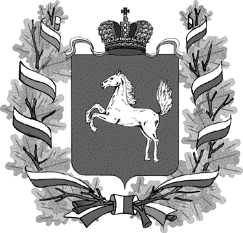 ДЕПАРТАМЕНТ ОБЩЕГО ОБРАЗОВАНИЯТОМСКОЙ ОБЛАСТИРАСПОРЯЖЕНИЕТомскОб утверждении перечня базовых площадок по отработке моделей введения федерального государственного образовательного стандарта дошкольного образования в системе дошкольного образования Томской областиНа основании распоряжения Департамента общего образования Томской области от 21.02.2014 г. № 95-р «Об утверждении Плана действий по обеспечению введения федерального государственного образовательного стандарта дошкольного образования в системе дошкольного образования Томской области» 1.1. Утвердить перечень базовых площадок по отработке моделей введения федерального государственного образовательного стандарта дошкольного образования (далее – Базовые площадки) согласно приложению 1.1.2. ОГБУ «Региональный центр развития образования» - региональному оператору по реализации Плана действий по обеспечению введения федерального государственного образовательного стандарта дошкольного образования в системе дошкольного образования Томской области (Лыжина Н.П.) обеспечить координационное и методическое сопровождение деятельности Базовых площадок.1.3. Рекомендовать муниципальным органом управления образованием создать условия для отработки Базовыми площадками моделей введения федерального государственного образовательного стандарта дошкольного образования в системе дошкольного образования Томской области.Контроль за исполнением настоящего распоряжения возложить на Вторину Е.В., заместителя начальника Департамента общего образования Томской области.Начальник     Департамента                                                               А.А. ЩипковЛыжина Надежда Петровна 51-56-6617.03.2014                                 № 132-р